Klasa 8.Proszę o wejście na podany link:https://epodreczniki.pl/a/konkurencja-i-pasozytnictwo/DRye3YmqfPrzeczytanie i obejrzenie znajdującego się tam materiału i odpowiedź na pytania do zeszytu.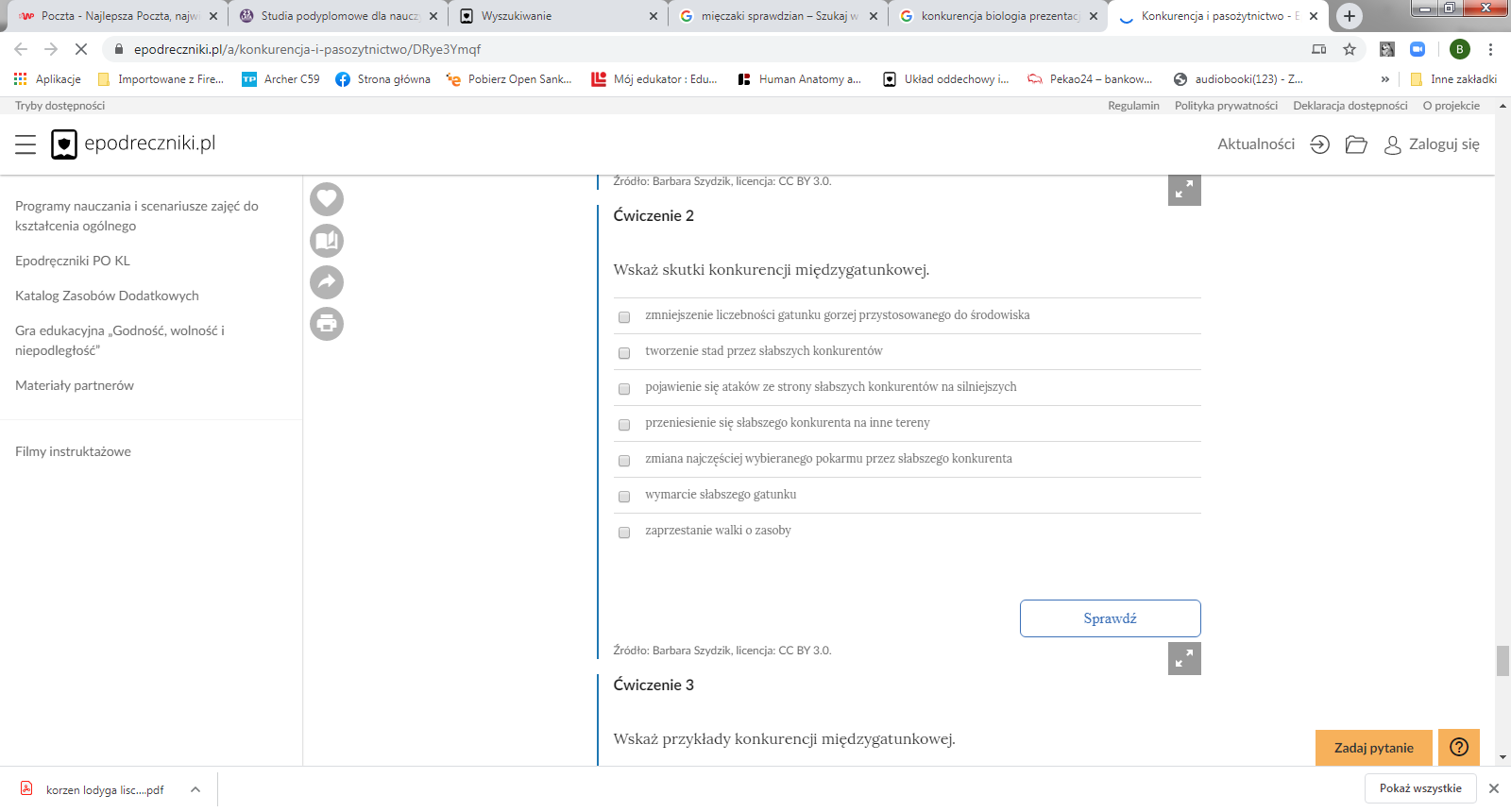 